МИНИСТЕРСТВО ОБЩЕГО И ПРОФЕССИОНАЛЬНОГО ОБРАЗОВАНИЯ СВЕРДЛОВСКОЙ ОБЛАСТИГосударственное бюджетное  образовательное учреждение Свердловской области для детей, нуждающихся в психолого-педагогической и медико-социальной помощи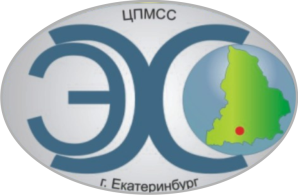 Центр психолого-медико-социального сопровождения «Эхо»ГБОУ СО «ЦПМСС «Эхо»Урок природоведения в 5-ом классепо теме "Полезные ископаемые"Учитель: Коногорова Н.В.,учитель географииРабота одобренаМетодическим объединениемучителей – предметников гуманитарного, естественно-географического, информационно- математического и технологического циклов (протокол  № 7  от  27.03. 2015г )Екатеринбург2015г.Тема: Полезные ископаемыеЦель урока: Раскрыть роль полезных ископаемых в деятельности человека и исследовать их свойства.Задачи урока:Образовательная: Ознакомить с разнообразием полезных ископаемых и некоторыми их свойствами, способами их добычи;Организовать исследование обучающимися основных свойств полезных ископаемых;Показать их важную роль в хозяйстве страны.Развивающая задача: Развивать умения анализировать и на основе анализа строить гипотезы, выводы, доказательства.Развивать умения работать с таблицами.Воспитательная: Поддерживать осознание причастности каждого школьника в результат совместной учебной деятельности.Воспитание толерантности.Форма урока: урок - исследование в системно - деятельностном подходе.Тип урока: комбинированныйФорма организации учебной деятельности: индивидуально – групповая, фронтальная.Методы: репродуктивный, частично-поисковый, исследовательский.Оборудование: компьютер, проектор мультимедиа, интерактивная доска Smart Board, программное обеспечение Notebook 10, стакан с водой.Дидактические материалы: презентация учителя, коллекции полезных ископаемых, карточка урока для обучающихся, карточка инструкция по изучению свойств полезных ископаемыхКомпетенции: воспитательная, коммуникативная.Ход урока.№Структурные элементыДеятельность учителяДеятельность учащихсяПланируемые результаты УУДЦель этапа1Организацион-ный момент(1 мин.)(Речевая зарядка)(3 мин)- Здравствуйте, ребята.- Поздоровайтесь с гостями!– Ребята, сегодня у нас будет интересный урок.Будет много игровых заданий.- Как ваше настроение?Возьмите лист успеха, запишите фамилию, класс, отметьте ваше настроение.- Вы готовы? Тогда посмотрите друг на друга и улыбнитесь (слайд 1 – смайлики)- А сейчас мы немного разомнёмся.(Проведение речевой зарядки)(слайд 2 – речевая зарядка)- Молодцы.- Дети приветствуют учителя, гостей.- Отмечают настроение в карточкеЛичностные: умение соблюдать дисциплину на уроке, уважительно относиться к учителю и одноклассникам.Регулятивные: умение организовывать выполнение заданий учителя.Включение учащихся в учебную деятельность,создание доброжелательной атмосферы2Мотивация учебной деятельности учащихся(5 мин)Постановка цели и задач.(2 мин)- Я надеюсь, что у вас хорошее настроение,   и мы дружно и с успехом поработаем. У вас всё получится! - Вы готовы работать дальше?- Для начала нам необходимо узнать тему нашего урока. - Вы внимательно слушайте меня и повторяйте (произносит полезные ископаемые (за экраном и слухо-зрительно)).- Ребята, а что это?- Как вы думаете, какая будет тема нашего урока?- Правильно, тема нашего урока «Полезные ископаемые». Запишите тему.(слайд 3 – тема урока)- Задачи нашего урока:ЗНАТЬ:- названия и значение полезных ископаемых;- как добывают полезные ископаемые;- как полезные ископаемые обозначаются на карте.УМЕТЬ:- определять свойства полезных ископаемых;(слайд 4 – задачи урока)- Проговаривают речевую зарядку- Дети слушают учителя, повторяют услышанные слова.- Дети сообщают тему - «Полезные ископаемые» и  записывают её в свою карточку.Личностные:Смыслообразо-вание - развитие познавательных интересов и учебных мотивовЛичностные :Смыслообразо-вание – формирование границ собственного знания и незнанияМотивация на учебу, создание ситуации успехаРазвитиепознавательного интересов учащихся3Актуализация знаний.(10 мин.)- Сегодня мы поговорим о богатствах нашей страны – полезных ископаемых. - Выполните задание 1. запишите полезные ископаемые по порядку.(слайд 5 – назови полезные ископаемые)- Сегодня на уроке вы многое повторите пройденное, а также узнаете и много нового. - Давайте вспомним, где используются полезные ископаемые? Заполните таблицу: использование полезных ископаемых(слайд 6 – использование полезных ископаемых - таблица)- А на какие группы делятся полезные ископаемые? - Есть ещё одна группа полезных ископаемых – рыхлые. Как вы думаете, какие полезные ископаемые рыхлые?(слайд 7 – группы полезных ископаемых)- Записывают полезные ископаемые.- Работа у доски (составление слов, проверка). - Заполняют таблицу- Твёрдые, жидкие, газообразные- Варианты ответов детей.- Называют т показывают полезные ископаемые по группам.Познавательные УУД:использование знаково-символических средств для решения задачПовторение тех знаний, которые необходимы для построения нового знания (повторение названий полезных ископаемых)Физминутка - А сейчас мы немного отдохнём и продолжим работу.(слайд 8 – физминутка)- Выполняют движения по образцу.Профилактика переутомления4Первичное усвоение новых знаний(планирование поиска решения)(10 мин)- Продолжаем работать.Вы хотите узнать новое о полезных ископаемых?- Сейчас мы будем работать парами. Вы будете исследователи.- А вы знаете, что делают исследователи?- Исследователи осматривают, изучают.- Каждое полезное ископаемое обладает каким - либо свойством. Сейчас мы эти свойства будем выявлять. Вы будете изучать полезное ископаемое по плану и записывать данные в таблицу.(слайд 9 – мы -исследователи)Педагог раздаёт карточки с названиями полезных ископаемых.- А как узнать что полезное ископаемое легче или тяжелее воды????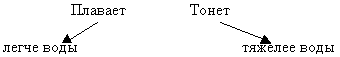 - Надо опустить полезное ископаемое в воду.- А теперь проверим результаты.(слайд 10 – таблица свойства полезных ископаемых)- Давайте сравним полезные ископаемые (по таблице)- Варианты ответов детей- Ребята исследуют.- Варианты ответов детей.- Детям дается план исследования. Каждая группа исследует два вида полезных ископаемых.- Учащиеся заполняют таблицу у доски.Познавательные УУД:постановка и решение проблемыКоммуникатив-ные УУД:умение договариваться и приходить к общему решению в совместной деятельностиПознавательные УУД:общеучебные УД - структурирова-ние заданияРегулятивные УУД:принимать и сохранять учебную задачу, планировать своё действие в соответствии с поставленной задачейПознавательные УУД:логические учебные действия – умение осуществлять сравнение по заданным критериямИсследование свойств полезных ископаемых.Координирование слаженной работы5Первичная проверка понимания.- А теперь попробуем узнать полезное ископаемое по описанию,(слайд 11 – тест узнай по описанию)Итак, мы теперь знаем  свойства некоторых полезных ископаемых, знаем где их  используют. А интересно вам узнать как их добывают?(слайд 12 – добыча полезных ископаемых)- обучающиеся выполняют у доскиПознавательные УУД:осознанное и произвольное построение речевого высказыванияПроверить качество запоминания нового материала6Первичное закрепление- Какие полезные ископаемые вы запомнили? - Нужны ли полезные ископаемые человеку?- А где используют полезные ископаемые?- На какие группы делятся полезные ископаемые?- (слайд 13 – использование полезных ископаемых)- Отвечают на вопросыПознавательные УУД:осознанное и произвольное построение речевого высказыванияКоммуникатив-ные УУД:умение формулировать собственное мнениеПроверить качество запоминания основного материала7Рефлексия(Контроль усвоения, обсуждение допущенных ошибок и их коррекция)Оценивание учителем, самооценка.- Какие задачи ставили в начале урока?(слайд 14 – задачи урока)- Как вы думаете, справились ли мы на уроке с поставленными задачами?- Что нового вы узнали?- Вам понравился урок?- Какое у вас настроение после урока?(слайд 15 – выводы)- Обучающиеся отвечают на вопросы, заполняют Рабочий лист лист (самооценка).Личностные УУД:самоопределение (развитие я-концепции и самооценки)Регулятивные УУД:адекватно воспринимать оценку учителяРазвивать навыки самооценки8Домашнее задание- Используя карту в атласе, записать какие знаки обозначают эти полезные ископаемые- Выдаётся атлас и карточка с домашним заданием.(слайд 16 – домашнее задание)Познавательные УУД:осуществление поиска необходимой информации для выполнения заданияИндивидуальная творческая работа обучающихся